Датум  21.04-24.04.2020Техничко образование за VI одделениеДомашна задача – Доработка на Велигденска корпа и декоративно јајцеЗа оваа недела домашната задача е доработка на Велигденската корпа и декорација на фарбаното јајце кое го изработивте минатата недела. Бидете креативни и направете убав дизајнЗавршената домашна задача пратете ја како слика на elicatrajkovska@yahoo.com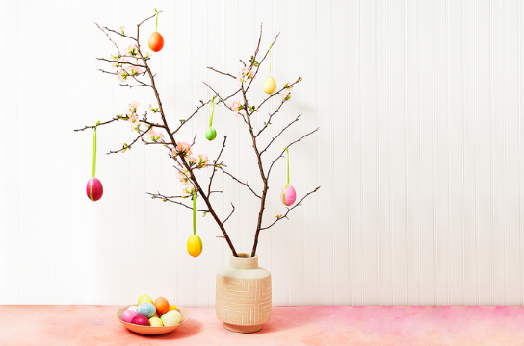 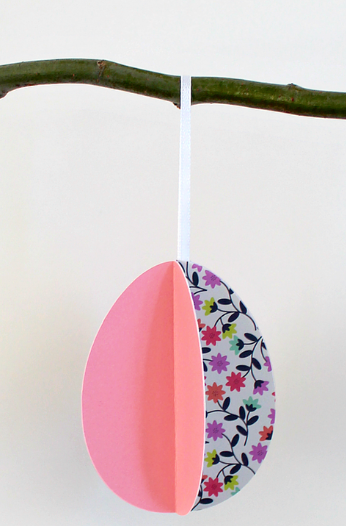 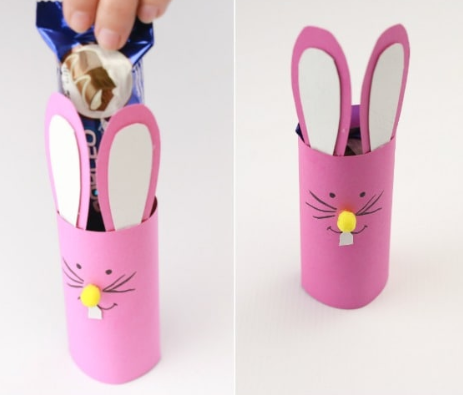 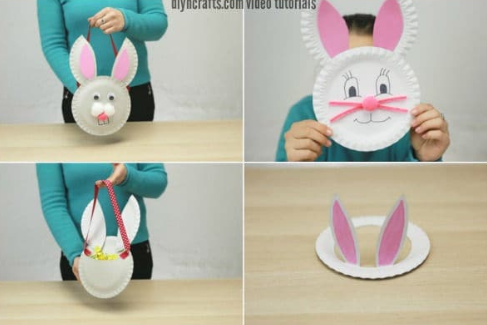 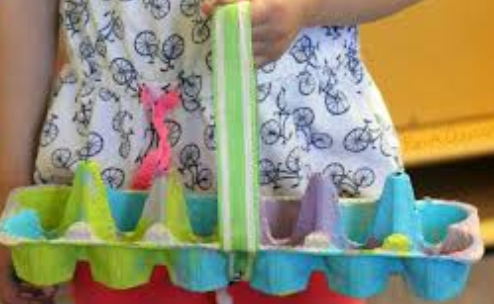 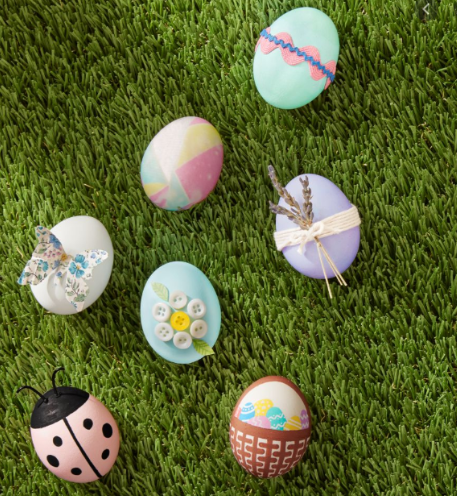 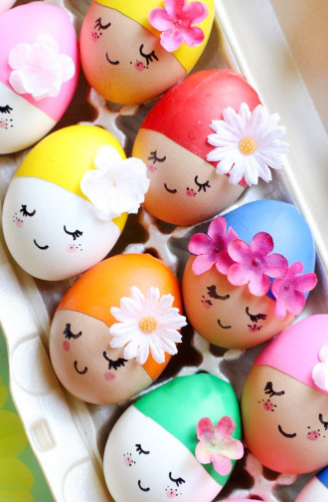 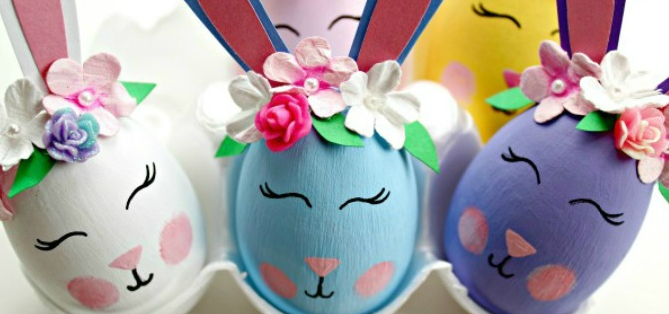 